Для своих деток я разработала и изготовила разные виды кукольного театра. Один из них – Варежковый кукольный театр по сказке «Теремок».Каждая кукла состоит из трех кругов одинакового размера, сшитых так, чтобы с одной стороны была мордочка персонажа сказки, а с другой – могла войти рука ребенка, чтобы оживить героя.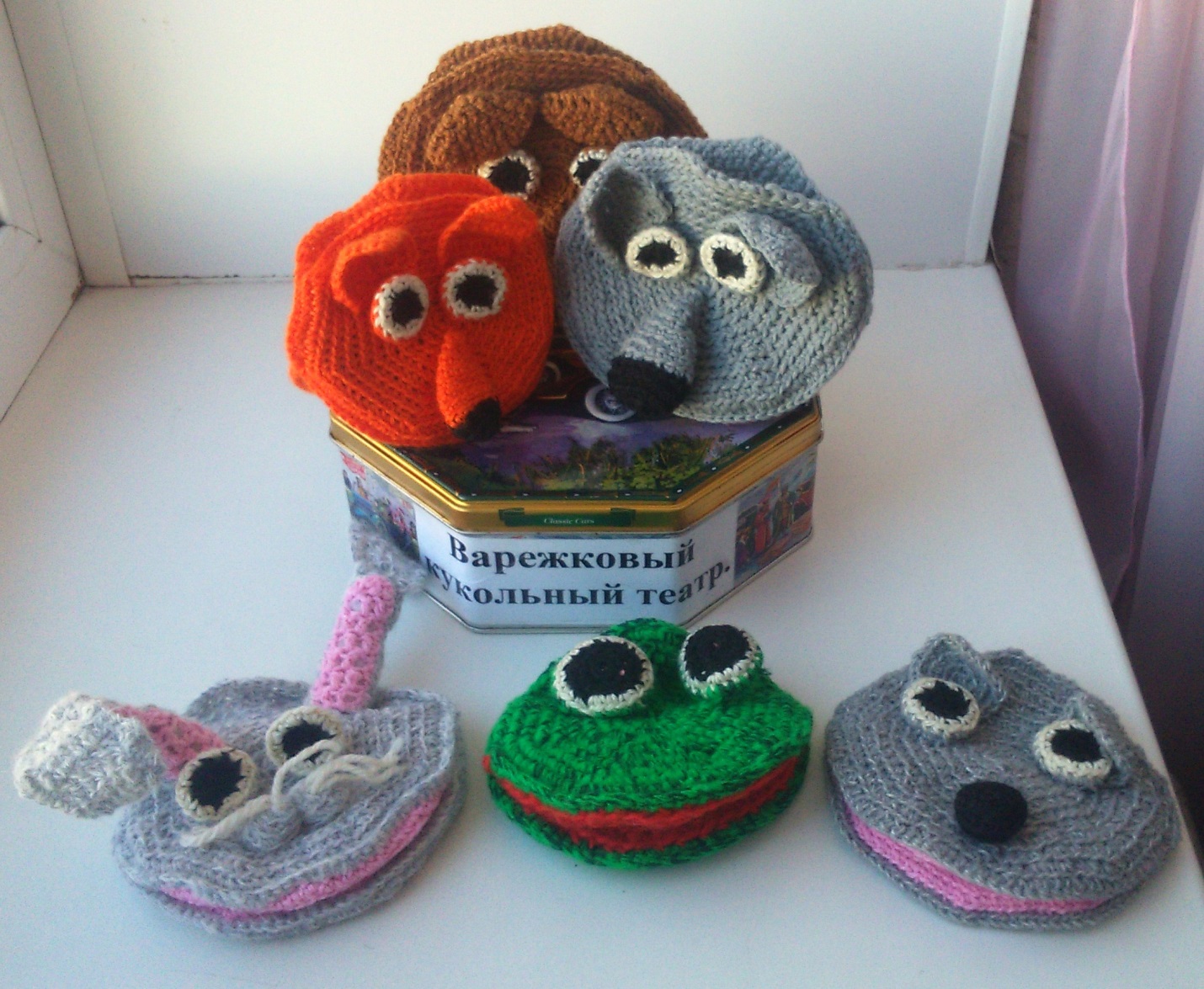 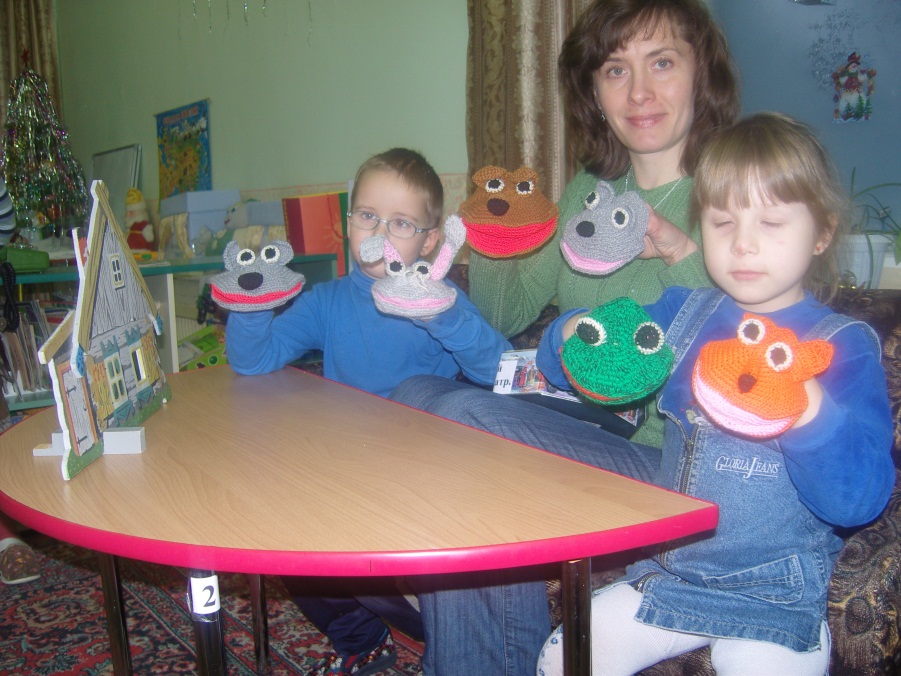 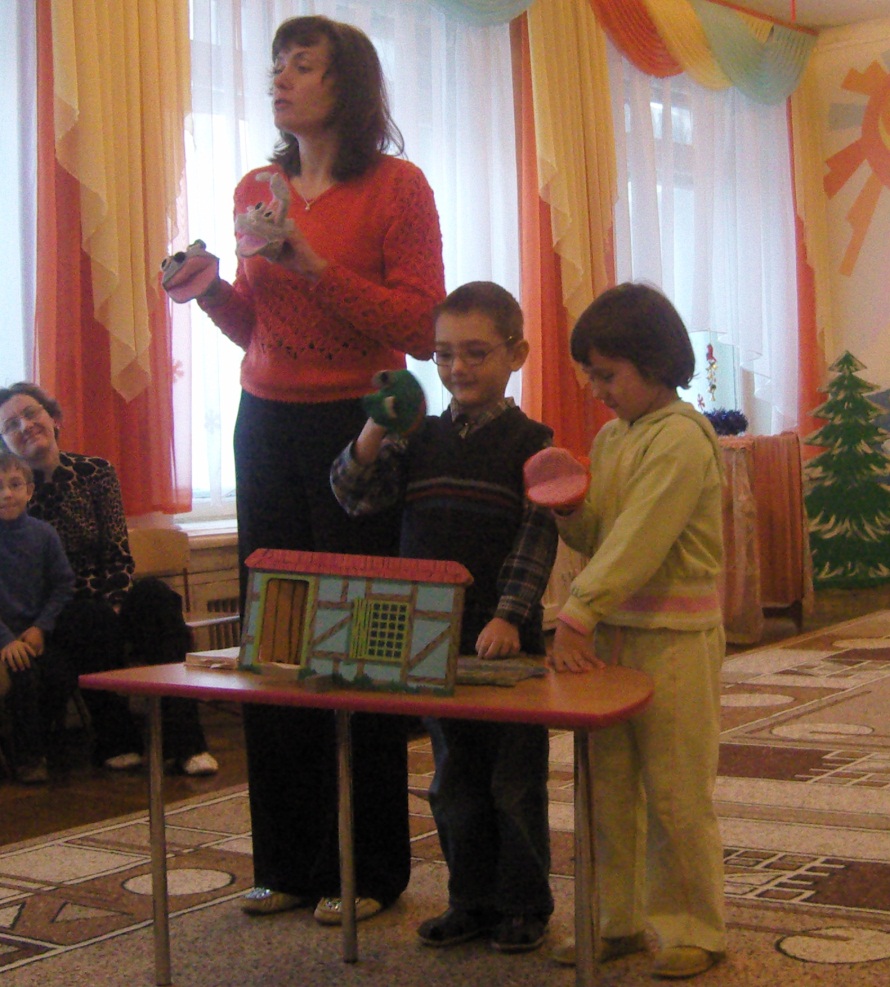 